第三章 招标项目技术、服务、商务及其他要求（注：当采购包的评标方法为综合评分法时带“★”的参数需求为实质性要求，供应商必须响应并满足的参数需求，采购人、采购代理机构应当根据项目实际需求合理设定，并明确具体要求。带“▲”号条款为允许负偏离的参数需求，若未响应或者不满足，将在综合评审中予以扣分处理。）（注：当采购包的评标方法为最低评标价法时带“★”的参数需求为实质性要求，供应商必须响应并满足的参数需求，采购人、采购代理机构应当根据项目实际需求合理设定，并明确具体要求。）3.1采购项目概况依据《集中式饮用水水源地规范化建设环境保护技术要求》（HJ773-2015）、《集中式饮用水水源环境保护指南（试行）》及《农村饮用水水源地环境保护项目建设与投资指南》（环发〔2013〕130号）等法律法规、标准、部门规章文件，结合十里河水库、棉花沟水库、油房河石河堰、猫儿沟水库和黑堰塘水库现场实际情况，拟在上述饮用水水源地保护区域设立标识标牌、更换修复破损的隔离网并扩大隔离网阻拦范围、进行勘界和设置界桩的工作、安装水质预警在线监测站等，旨在让本项目涉及的5个水源地水质维持地表水Ⅲ类并趋于变好，并完善水源地基础规范性文件及措施，为后期水源地保护提供资料基础及科学依据。本项目需完成相关物资设备的采购及其他配套服务。 十里河水库位于：资阳市乐至县石佛镇，水库总库容639.6万m3。 棉花沟水库位于：资阳市乐至县东山镇，总库容1248万m3。 油房河石河堰位于：资阳市乐至县宝林镇，河流面积及汇水区域都较小，其来水主要为自然降雨与桂花湾水库。 猫儿沟水库位于：资阳市乐至县良安镇，总库容206万m3。 黑堰塘水库位于：资阳市乐至县盛池镇，总库容106万m3。3.2采购内容采购包1：采购包预算金额（元）: 13,000,000.00采购包最高限价（元）: 13,000,000.00供应商报价不允许超过标的金额（招单价的）供应商报价不允许超过标的单价3.3技术要求采购包1：标的名称：乐至县 5 个水源地保护工程3.4商务要求3.4.1交货时间采购包1：自合同签订之日起365日3.4.2交货地点采购包1：采购人指定地点（十里河水库、棉花沟水库、油房河石河堰、猫儿沟水库、黑堰塘水库）。3.4.3支付方式采购包1：分期付款3.4.4支付约定采购包1： 付款条件说明： （一）合同签订后，投标人向采购人出具合法有效完整的增值税发票后10个日历天内，采购人向投标人预付合同金额的60%； ，达到付款条件起 10 日，支付合同总金额的 60.00%。采购包1： 付款条件说明： （二）项目完成并经采购人验收合格后10个日历天内，采购人向投标人支付合同金额的40%； ，达到付款条件起 10 日，支付合同总金额的 40.00%。3.4.5验收标准和方法采购包1：按照《财政部关于进一步加强政府采购需求和履约验收管理的指导意见》(财库〔2016〕205号)、国家及行业有关规定及标准、采购文件要求和响应文件响应内容及合同约定进行验收。3.4.6包装方式及运输采购包1：涉及的商品包装和快递包装，均应符合《商品包装政府采购需求标准（试行）》《快递包装政府采购需求标准（试行）》的要求，包装应适应于远距离运输、防潮、防震、防锈和防野蛮装卸，以确保货物安全无损运抵指定地点。3.4.7质量保修范围和保修期采购包1：本项目所有设施、设备质保期自验收合格之日起不少于1年，厂家质保期优于此标准的应以厂家质保期为准；质保期内该设施、设备或者其产品零部件出现质量问题（人为因素除外），投标人应无条件提供维修或更换服务。在质量保修期内投标人应提供维护服务；超出质保期的免收维修费，仅收维修配件费；备件送达期限：在设备的使用寿命期内，投标人应保证产品相关备件送达期不超过7天。绿植应提供1年的养护期。其他售后要求按照国家或行业三包要求执行。3.4.8违约责任与解决争议的方法采购包1：按合同约定执行3.5其他要求/序号标的名称数量标的金额 （元）计量单位所属行业是否核心产品是否允许进口产品是否属于节能产品是否属于环境标志产品1乐至县 5 个水源地保护工程1.0013,000,000.00项工业是否否否参数性质序号技术参数与性能指标1采购标的汇总表2（一） 采购清单明细（二）项目技术、服务要求附件1：附件2：附件3：附件四：附件五：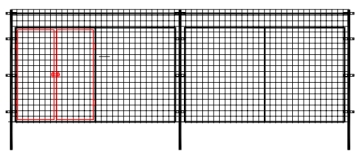 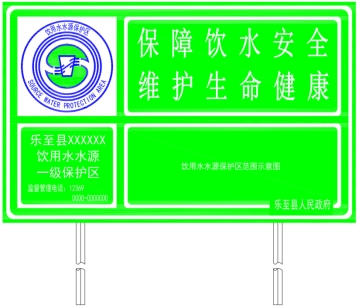 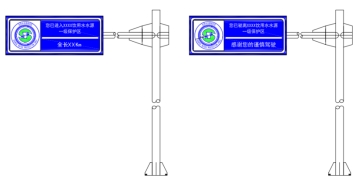 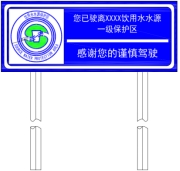 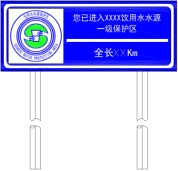 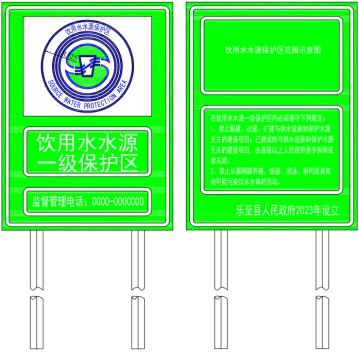 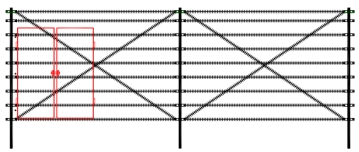 